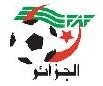 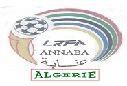 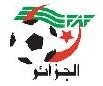 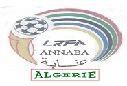 PV N° 23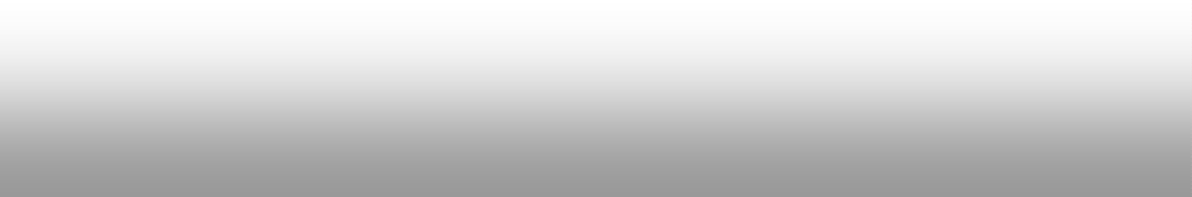 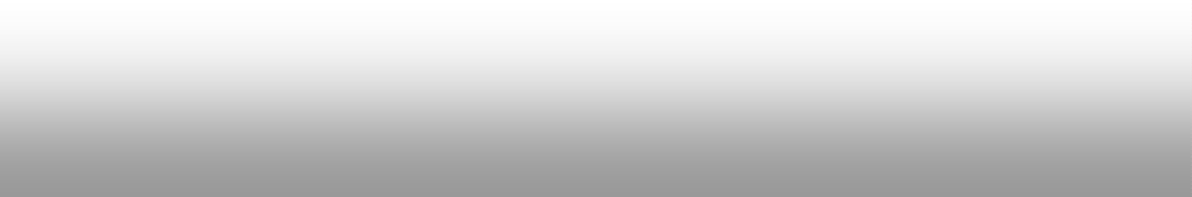 SEANCE :	DU MARDI 14/02/2023ETAIENT PRESENTS/MR/ BOUAKADIA MOHAMED LARBI…… PRESIDENT DE LA COMMISSIONMR/ SELMI  IBRAHIM……………………… SECRETAIRE DE LA COMMISSIONMme/ SAHNOUNE IMENE………………….MEMBRE 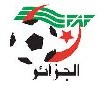 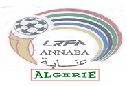 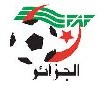 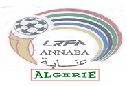 COMMISSION REGIONALE DE DISCIPLINEPV N° 23 Séance du 14/02/2023 Saison 2022 / 2023ANNABA le 14/02/2023Affaire N° 353Rencontre  CRBH - MBB ( S ) Du 11/02/2023	(16 ième journée)Championnat Régionale IP.V N° 23CRBH  = CRB HELIOPOLIS	MBB = MB BERRAHALAffaire N° 354Rencontre   NRBT - WMT ( S ) Du 11/02/2023	(16 ième journée)Championnat Régionale IP.V N° 23WMT  = WM TEBESSA	NRBT = NRB TEMLOUKAAffaire N° 355Rencontre  CRBOZ - NRBB ( S ) Du 11/02/2023	(16 ième journée)Championnat Régionale IP.V N° 23CRBOZ  =  CRB OUED ZENATI	NRBB = NRB BOUCHEGOUFAffaire N° 356Rencontre  CRBD - IRBS ( S ) Du 11/02/2023	(16 ième journée)Championnat Régionale IP.V N° 23CRBD = CRBDREAN	IRBS = IRB SEDRATAAffaire N° 357Rencontre  OSMT - JSBMA ( S ) Du 11/02/2023	(16 ième journée)Championnat Régionale IP.V N° 23OSMT = OSMTAREF	JSBMA = JSB MEDJEZ AMARAffaire N° 358Rencontre  NRBEK - ABBH ( S ) Du 11/02/2023	(16 ième journée)Championnat Régionale IP.V N° 23NRBEK  = NRBEL KALA	ABBH = ABBHAffaire N° 359Rencontre  JST - CRBHB ( S ) Du 11/02/2023	(16 ième journée)Championnat Régionale IP.V N° 23JST  = JS TACHA	CRBHB = CRB HOUARI BOUMEDIENNEAffaire N° 360Rencontre  JSBDK - CAAJ ( S ) Du 10/02/2023	(16 ième journée)Championnat Régionale II Gr.AP.V N° 23JSBDK  =  JSB DJEBALLAH KHEMISSI	CAAJ = CA AIN DJEBARAAffaire N° 361Rencontre  URBH - ESSA ( S ) Du 10/02/2023	(16 ième journée)Championnat Régionale II Gr.AP.V N° 23URBH  =  URB EL HOUIDJBET	ESSA = ES SOUK AHRASAffaire N° 362Rencontre  JSEH - JRBBM ( S ) Du 10/02/2023	(16 ième journée)Championnat Régionale II Gr.AP.V N° 23JSEH  =  JS EL HARROUCHI	JRBBM = JRB BIR MOKADEMAffaire N° 363Rencontre  MBA - ESAA ( S ) Du 10/02/2023	(16 ième journée)Championnat Régionale II Gr.AP.V N° 23MBA  =  MOULOUDIAT BALADIAT ASFO	ESAA = ETTARAJI ERRIADI AIN ARKOUAffaire N° 364Rencontre  IRBY - CRBEE ( S ) Du 10/02/2023	(16 ième journée)Championnat Régionale II Gr.AP.V N° 23IRBY  =  IR BOURIACHI YOUCEF	CRBEE = CRB EL EULMAAffaire N° 365Rencontre  USABB - NRBEO ( S ) Du 10/02/2023	(16 ième journée)Championnat Régionale II Gr.AP.V N° 23Affaire N° 366Rencontre  ORBBA - SOCA ( S ) Du 10/02/2023	(16 ième journée)Championnat Régionale II Gr.AP.V N° 23ORBBA  = ORB BOUMAHRA	SOCA = SOC ANNABAAffaire N° 367Rencontre  JMSS - IHC ( S ) Du 11/02/2023	(16 ième journée)Championnat Régionale II Gr.AP.V N° 23JMSS  =  JM SIDI SALEM	IHC = IH CHELLALAAffaire N° 368Rencontre  USMB - OSO ( S ) Du 10/02/2023	(16 ième journée)Championnat Régionale II Gr.BP.V N° 23USMB  = USM BOUNI	OSO = OS OUENZAAffaire N° 369Rencontre  JSJ - CRBOC ( S ) Du 10/02/2023	(16 ième journée)Championnat Régionale II Gr.BP.V N° 23JSJ  =  JIL SEYBOUSE JADID	CRBOC = CRB OUED CHEHAMAffaire N° 370Rencontre  NNBC - WBM ( S ) Du 10/02/2023	(16 ième journée)Championnat Régionale II Gr.BP.V N° 23NNBC  = NADJEM N.B.CHREA	WBM = W BOUATI MAHMOUDAffaire N° 371Rencontre  JSBC - IRBB ( S ) Du 10/02/2023	(16 ième journée)Championnat Régionale II Gr.BP.V N° 23JSBC  =  JIL S BALADYA CHORFA	IRBB = IRB BELKHEIRAffaire N° 372Rencontre  ABS - ASMB ( S ) Du 10/02/2023	(16 ième journée)Championnat Régionale II Gr.BP.V N° 23ABS  =  A BORDJ SABAT	ASMB = ASM BEN M'HIDIAffaire N° 373Rencontre  ORBGB - AMSOA ( S ) Du 10/02/2023	(16 ième journée)Championnat Régionale II Gr.BP.V N° 23ORBGB  =  ORB GUELAT BOUSBA	AMSOA = AMS OUM ALIAffaire N° 374Rencontre  MCAA - CRMO ( S ) Du 10/02/2023	(16 ième journée)Championnat Régionale II Gr.BP.V N° 23MCAA  = MC.AIN ALLEM	CRMO = CRM OUED DHEBAffaire N° 375Rencontre  IRBEH - IRBD ( S ) Du 10/02/2023	(16 ième journée)Championnat Régionale II GrB.P.V N° 23Affaire N° 375Rencontre  IRBEH - IRBD ( S ) Du 10/02/2023	(16 ième journée)Championnat Régionale II Gr.BP.V N° 23IRBEH  =  IRB EL HADJAR	IRBD = IRB DREATypeClubNom et PrénomLicenceSanctionNombreMotif SanctionAmendeArticleJOUEURCRBHKHELIFI ABDELKRIM22R23J0443RENCONTRE SUSPENDUE1 Match fermeCONTESTATION DE DECISION2 000,00 DA101JOUEURMBBZAGHDOUD WASSIM22R23J0325AVERTISSEMENT1COMPORTEMENT ANTI SPORTIF100JOUEURMBBSAOUDI MED TAHAR22R23J0347AVERTISSEMENT1COMPORTEMENT ANTI SPORTIF100TypeClubNom et PrénomLicenceSanctionNombreMotif SanctionAmendeArticleJOUEURNRBTKOLI MOUSSA22R23J1012AVERTISSEMENT1COMPORTEMENT ANTI SPORTIF100JOUEURNRBTGAAD ABDENOURE22R23J1078AVERTISSEMENT1JEU DANGEREUX100JOUEURNRBTBOUFRAH BILLEL22R23J0588AVERTISSEMENT1COMPORTEMENT ANTI SPORTIF100TypeClubNom et PrénomLicenceSanctionNombreMotif SanctionAmendeArticleJOUEURCRBOZKARAMANE KHALIL22R23J1254AVERTISSEMENT1COMPORTEMENT ANTI SPORTIF100JOUEURNRBBMERDES AYMEN22R23J0620AVERTISSEMENT1JEU DANGEREUX100JOUEURNRBBGOUAIDIA YOUSSEF22R23J1946AVERTISSEMENT1COMPORTEMENT ANTI SPORTIF100TypeClubNom et PrénomLicenceSanctionNombreMotif SanctionAmendeArticleJOUEURCRBDKHEDAIRIA CHAREF22R23J1052AVERTISSEMENT1JEU DANGEREUX100JOUEURIRBSKHANDEK AKRAM22R23J4591AVERTISSEMENT1JEU DANGEREUX100JOUEURIRBSBOUMAZA ADEL22R23J0171AVERTISSEMENT1COMPORTEMENT ANTI SPORTIF100TypeClubNom et PrénomLicenceSanctionNombreMotif SanctionAmendeArticleJOUEUROSMTBOUHRARA OUSSAMA22R23J1202AVERTISSEMENT1COMPORTEMENT ANTI SPORTIF100JOUEURJSBMAHANANI MED OUAIL22R23J0405RENCONTRE SUSPENDUE1 Match fermeCONTESTATION DE DECISION2 000,00 DA101TypeClubNom et PrénomLicenceSanctionNombreMotif SanctionAmendeArticleJOUEURNRBEKALI BOUACHA SKANDER22R23J0712AVERTISSEMENT1COMPORTEMENT ANTI SPORTIF100SECRETAIRABBHSADAOUI OMAR22R23D0008AVERTISSEMENT1COMPORTEMENT ANTI SPORTIF100TypeClubNom et PrénomLicenceSanctionNombreMotif SanctionAmendeArticleJOUEURJSTBOUMEZRAG SALAH22R23J0227AVERTISSEMENT1COMPORTEMENT ANTI SPORTIF100JOUEURJSTATIALLAH SOUHAIB22R23J2021AVERTISSEMENT1COMPORTEMENT ANTI SPORTIF100JOUEURCRBHBSELAMI OUSSAMA22R23J0674AVERTISSEMENT1COMPORTEMENT ANTI SPORTIF100JOUEURCRBHBZAALANI MONSIF22R23J2084AVERTISSEMENT1COMPORTEMENT ANTI SPORTIF100JOUEURCRBHBGUEROUI AMIN22R23J0939AVERTISSEMENT1COMPORTEMENT ANTI SPORTIF100TypeClubNom et PrénomLicenceSanctionNombreMotif SanctionAmendeArticleJOUEURJSBDKMESSAOUDI IYED22R23J3266AVERTISSEMENT1JEU DANGEREUX100JOUEURCAAJBERRABEH HAMZA22R23J0154AVERTISSEMENT1COMPORTEMENT ANTI SPORTIF100TypeClubNom et PrénomLicenceSanctionNombreMotif SanctionAmendeArticleJOUEURURBHBOURDJI FETHI22R23J0380AVERTISSEMENT1JEU DANGEREUX100JOUEURURBHRAMDANI MED TAYB22R23J0367AVERTISSEMENT1JEU DANGEREUX100CLUBURBHMAUVAISE ORGANISATION DE LA RENCONTRE5 000,00 DA131TypeClubNom et PrénomLicenceSanctionNombreMotif SanctionAmendeArticleJOUEURJSEHYEZZA MOUNSIF22R23J0461AVERTISSEMENT1COMPORTEMENT ANTI SPORTIF100JOUEURJSEHDZIKEUR DHIA EDDINE22R23J0340AVERTISSEMENT1COMPORTEMENT ANTI SPORTIF100JOUEURJSEHSAKER BELKACEM22R23J0448AVERTISSEMENT1JEU DANGEREUX100JOUEURJRBBMLAGOUN DJALEL22R23J0239AVERTISSEMENT1COMPORTEMENT ANTI SPORTIF100JOUEURJRBBMROUIGI MOHAMED22R23J0292AVERTISSEMENT1COMPORTEMENT ANTI SPORTIF100JOUEURJRBBMDJARBOUA TAREK22R23J0290RENCONTRE SUSPENDUE1 Match fermeCONTESTATION DE DECISION2 000,00 DA101TypeClubNom et PrénomLicenceSanctionNombreMotif SanctionAmendeArticleJOUEURESAAMESSAHEL MOHAMED22R23J1140AVERTISSEMENT1COMPORTEMENT ANTI SPORTIF100TypeClubNom et PrénomLicenceSanctionNombreMotif SanctionAmendeArticleJOUEURIRBYGOUESMI IHEB22R23J0821AVERTISSEMENT1COMPORTEMENT ANTI SPORTIF100JOUEURIRBYBOUSEKEK NEDJMEDDINE22R23J0777AVERTISSEMENT1COMPORTEMENT ANTI SPORTIF100TypeClubNom et PrénomLicenceSanctionNombreMotif SanctionAmendeArticleJOUEURORBBABENAMARA YOUSSOUF22R23J1142AVERTISSEMENT1JEU DANGEREUX100JOUEURORBBASISAID RAMDHAN22R23J0908AVERTISSEMENT1JEU DANGEREUX100JOUEURSOCASLOUGHA AMJED22R23J0193RENCONTRE SUSPENDUE1 Match fermeCONTESTATION DE DECISION2 000,00 DA101JOUEURSOCAHADADEN LARBI22R23J0679RENCONTRE SUSPENDUE1 Match fermeCONTESTATION DE DECISION2 000,00 DA101JOUEURSOCAARROUCI OUSSAMA22R23J0226AVERTISSEMENT1JEU DANGEREUX100TypeClubNom et PrénomLicenceSanctionNombreMotif SanctionAmendeArticleJOUEURJMSSLEBIHI ABDELMADJID22R23J0101AVERTISSEMENT1COMPORTEMENT ANTI SPORTIF100JOUEURIHCMERABTI SALAH22R23J0932RENCONTRE SUSPENDUE1 Match fermeCONTESTATION DE DECISION2 000,00 DA101JOUEURIHCBOURMOUM WALID22R23J0898AVERTISSEMENT1COMPORTEMENT ANTI SPORTIF100TypeClubNom et PrénomLicenceSanctionNombreMotif SanctionAmendeArticleJOUEURUSMBBELHAOUES ZOUHDI22R23J0261AVERTISSEMENT1COMPORTEMENT ANTI SPORTIF100TypeClubNom et PrénomLicenceSanctionNombreMotif SanctionAmendeArticleJOUEURCRBOCALAIMIA ALI22R23J0845AVERTISSEMENT1COMPORTEMENT ANTI SPORTIF100JOUEURCRBOCHADDAD RABAH22R23J0603RENCONTRE SUSPENDUE1 Match fermeCUMUL DE CARTONS103TypeClubNom et PrénomLicenceSanctionNombreMotif SanctionAmendeArticleJOUEURNNBCCHABBI ALA EDDINE22R23J0188AVERTISSEMENT1COMPORTEMENT ANTI SPORTIF100JOUEURWBMBOUREGHDA RABAH22R23J0687AVERTISSEMENT1COMPORTEMENT ANTI SPORTIF100TypeClubNom et PrénomLicenceSanctionNombreMotif SanctionAmendeArticleJOUEURJSBCGHAZALI SEIFEDDINE22R23J0035AVERTISSEMENT1COMPORTEMENT ANTI SPORTIF100TypeClubNom et PrénomLicenceSanctionNombreMotif SanctionAmendeArticleJOUEURABSBOUHALI MED AMINE22R23J1947AVERTISSEMENT1COMPORTEMENT ANTI SPORTIF100JOUEURASMBSERIAI YAZID22R23J1936AVERTISSEMENT1COMPORTEMENT ANTI SPORTIF100JOUEURASMBSAADANI ABDELGHANI22R23J4270AVERTISSEMENT1COMPORTEMENT ANTI SPORTIF100TypeClubNom et PrénomLicenceSanctionNombreMotif SanctionAmendeArticleJOUEURORBGBMERARKI LOTFI22R23J0645RENCONTRE SUSPENDUE1 Match fermeCONTESTATION DE DECISION2 000,00 DA101JOUEURAMSOABRAKCHI FARES22R23J1219AVERTISSEMENT1COMPORTEMENT ANTI SPORTIF100TypeClubNom et PrénomLicenceSanctionNombreMotif SanctionAmendeArticleJOUEURMCAABELKACEM ABOUD22R23J0395AVERTISSEMENT1JEU DANGEREUX100JOUEURMCAABERGHOUTI HOUSSEM22R23J0355AVERTISSEMENT1JEU DANGEREUX100JOUEURMCAABOUGHANEM MOHCEN22R23J0447AVERTISSEMENT1COMPORTEMENT ANTI SPORTIF100JOUEURMCAABOUCHEHIDA SOUFIANE22R23J0491AVERTISSEMENT1JEU DANGEREUX100JOUEURCRMOBOUTARFA HOUSSEM22R23J0318AVERTISSEMENT1JEU DANGEREUX100JOUEURCRMOABDELI MED LAMINE22R23J0309AVERTISSEMENT1JEU DANGEREUX100TypeClubNom et PrénomLicenceSanctionNombreMotif SanctionAmendeArticleJOUEURIRBEHSAKER SEKANDER22R23J1931AVERTISSEMENT1COMPORTEMENT ANTI SPORTIF100JOUEURIRBEHBOUNOUR MOHAMED22R23J0765AVERTISSEMENT1COMPORTEMENT ANTI SPORTIF100TypeClubNom et PrénomLicenceSanctionNombreMotif SanctionAmendeArticleJOUEURIRBEHAFRID TAHER22R23J4628AVERTISSEMENT1JEU DANGEREUX100JOUEURIRBDLEMOUCHI CHAWKI22R23J0005RENCONTRE SUSPENDUE1 Match fermeCONTESTATION DE DECISION2 000,00 DA101JOUEURIRBDBOUSALAH OUSSAMA22R23J0076RENCONTRE SUSPENDUE1 Match fermeCUMUL DE CARTONS103JOUEURIRBDBERROUK SOUHAIB22R23J0078AVERTISSEMENT1COMPORTEMENT ANTI SPORTIF100